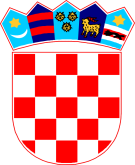 REPUBLIKA HRVATSKA   ZADARSKA ŽUPANIJA   OPĆINA PRIVLAKA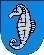            Ivana Pavla II, 46.          23233 PRIVLAKAKLASA: 342-01/20-01/22URBROJ:2198/28-02-21-21Privlaka, 29. ožujka 2021. godine                            Temeljem članka 38., 39. Zakona o pomorskom dobru i morskim lukama (Narodne novine broj 158/03; 100/04; 141/96; 38/09; 123/11; 56/16, 98/19), te na osnovu Odluke o imenovanju Vijeća za davanje koncesijskog odobrenja Općine Privlaka, (KLASA: 021-05/19-01/01, URBROJ: 2198/28-01-19-4 od dana 22. siječnja 2019. godine),  članka 7. Uredbe o postupku davanja koncesijskog odobrenja na pomorskom dobru (Narodne novine broj 36/04, 63/08, 133/13, 63/14), te odredbi članka 46. Statuta Općine Privlaka („Službeni glasnik zadarske Županije“ broj 05/18, 7/21,), Općinski Načelnik Općine Privlaka donosi POZIV ZA DOSTAVU ZAHTJEVAZA DAVANJE KONCESIJSKOG ODOBRENJA NA POMORSKOM DOBRUOPĆINE PRIVLAKA 2021. GODINEPozivaju se svi zainteresirani da dostave zahtjeve za koncesijska odobrenja na pomorskom dobru na prostoru Općine Privlaka.Razmatrati će se samo zahtjevi podnosioca koji nemaju dugovanja prema Općini Privlaka odnosno Komunalnom društvu „Artić“.Zahtjevi za davanje koncesijskog odobrenja mogu biti za obavljanje djelatnosti na:Unutarnjim morskim vodama i teritorijalnom moru RH,Morskoj obali.Svi zahtjevi se dostavljaju na adresu Općine Privlaka Ivana Pavla II, 46, 23233 Privlaka.Rok za dostavu zahtijeva je 20. travnja 2021. godine.OPĆINA PRIVLAKANačelnikGašpar Begonja, dipl.ing.